Муниципальное задание на 2022 год Часть 1. Сведения об оказываемых муниципальных услугахРаздел 13. Показатели, характеризующие объем и (или) качество муниципальной услуги:3.1. Показатели, характеризующие качество муниципальной услуги:допустимые (возможные) отклонения от установленных показателей   качества  государственной   услуги,  в пределах которых муниципальное задание считается выполненным (процентов)    5%3.2. Показатели, характеризующие объем муниципальной услуги:Допустимые (возможные) отклонения от установленных показателей   объема муниципальной   услуги,   в  пределах которых муниципальное задание считается выполненным (процентов) 5 %Раздел 23. Показатели, характеризующие объем и (или) качество муниципальной услуги:3.1. Показатели, характеризующие качество муниципальной услуги:допустимые (возможные) отклонения от установленных показателей   качества  государственной   услуги,  в пределах которых муниципальное задание считается выполненным (процентов)	5 %3.2. Показатели, характеризующие объем муниципальной услуги:Допустимые (возможные) отклонения от установленных показателей   объема муниципальной   услуги, в  пределах которых муниципальное задание считается выполненным (процентов)5 %Раздел 33. Показатели, характеризующие объем и (или) качество муниципальной услуги:3.1. Показатели, характеризующие качество муниципальной услуги:допустимые (возможные) отклонения от установленных показателей   качества  государственной   услуги,  в пределах которых муниципальное задание считается выполненным (процентов) 5 %3.2. Показатели, характеризующие объем муниципальной услуги:Допустимые (возможные) отклонения от установленных показателей   объема муниципальной   услуги,   в  пределах которых муниципальное задание считается выполненным (процентов)   5%Раздел 43. Показатели, характеризующие объем и (или) качество муниципальной услуги:3.1. Показатели, характеризующие качество муниципальной услуги:допустимые (возможные) отклонения от установленных показателей   качества  государственной   услуги,  в пределах которых муниципальное задание считается выполненным (процентов)      5 %3.2. Показатели, характеризующие объем муниципальной услуги:Допустимые (возможные) отклонения от установленных показателей   объема муниципальной   услуги,   в  пределах которых муниципальное задание считается выполненным (процентов)  5%Раздел 53. Показатели, характеризующие объем и (или) качество муниципальной услуги:3.1. Показатели, характеризующие качество муниципальной услуги:допустимые (возможные) отклонения от установленных показателей   качества  государственной   услуги,  в пределах которых муниципальное задание считается выполненным (процентов)      5 %3.2. Показатели, характеризующие объем муниципальной услуги:Допустимые (возможные) отклонения от установленных показателей   объема муниципальной   услуги,   в  пределах которых муниципальное задание считается выполненным (процентов)  5%4. Нормативные   правовые акты,  устанавливающие  размер  платы  (цену, тариф)  либо  порядок  ее  (его)  установления:5. Порядок оказания муниципальной услуги5.1. Нормативные правовые акты, регулирующие порядок оказания муниципальной услуги1.      Конституция Российской Федерации (принята на всенародном голосовании 12.12.1993 г.);2.	Конвенция о правах ребенка (одобрена Генеральной Ассамблеей ООН 20.11.1989 г.);3.	Федеральный закон от 06.10.2003 г. №131-ФЗ «Об общих принципах организации местного самоуправления в Российской Федерации»;4.	Закон Российской Федерации от 29.12.2012г. №273-ФЗ «Об образовании в РФ»;5.	Федеральный закон от 24.07.1998 г. №124-ФЗ «Об основных гарантиях прав ребенка в Российской Федерации»;6.	Федеральный закон от 30.03.1999 г. №52-ФЗ «О санитарно-эпидемиологическом благополучии населения»;7.	Закон Российской Федерации от 07.02.1992 г. № 2300-1 «О защите прав потребителей»;8.	Федеральный закон от 02.05.2006г. № 59-ФЗ «О порядке рассмотрения обращений граждан Российской Федерации»;9.	Приказ Минобрнауки России  от 30.08.2013 г. № 1015 «Об утверждении Порядка организации и осуществления образовательной деятельности по основным общеобразовательным программам - образовательным программам начального общего, основного общего и среднего общего образования»;10.	Федеральный закон №123-ФЗ от 22.07.2008 «Технический регламент о требованиях пожарной безопасности»;11.	Федеральный закон№69-ФЗ от 21.12.1994 «О пожарной безопасности»;12.	Федеральный закон №384-ФЗ от 30.12.2009 «Технический регламент о безопасности зданий и сооружений»;13.	Федеральный закон от 06.10.1999 г. №184-ФЗ «Об общих принципах организации законодательных (представительных) и исполнительных органов государственной власти субъектов Российской Федерации»;14.	Постановление Главного государственного санитарного врача РФ от 29 декабря 2010 г. N 189 "Об утверждении СанПиН 2.4.2.2821-10 «Санитарно-эпидемиологические требования к условиям и организации обучения в общеобразовательных учреждениях»15.Письмо Минобрнауки России от 27.05.2016 № ВК-1179/07 о дополнительных разъяснениях по организации обучения детей, нуждающихся в длительном лечении в медицинских и санитарных организациях.5.2. Порядок информирования потенциальных потребителей муниципальной услуги:Часть 3. Прочие сведения о муниципальном задании1. Основания для досрочного прекращения выполнения муниципального задания Основания для прекращенияЛиквидация учреждения, реорганизация учреждения, исключение услуги из ведомственного перечня, иные основания2. Иная информация, необходимая для выполнения (контроля за выполнением) муниципального задания 3 Порядок контроля за исполнением муниципального задания4. Требования к отчетности о выполнении муниципального задания 4.1. Форма отчета об исполнении муниципального заданияУТВЕРЖДАЮОтдел образования администрации Михайловского района (наименование органа, осуществляющего функции и полномочия учредителя, главного распорядителя средств районного бюджета, районного муниципального учреждения)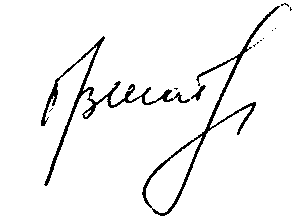 Начальник отдела образования      __________           Шатохина О.В. (должность)    (подпись)             (расшифровка подписи)«11»января  2022 г.Наименование районного муниципального учреждения Муниципальное бюджетное  образовательное  учреждение  Чесноковская СОШВиды деятельности районного муниципального учреждения Образование и наукаВид районного муниципального учреждения Муниципальное образовательное бюджетное учреждениеФорма поОКУДДатапо водному рееструпо ОКВЭДпо ОКВЭДпо ОКВЭДКоды____________0506001___________85.1185.1285.1385.141. Наименование муниципальной услуги:  Реализация основных общеобразовательных программ дошкольного образованияУникальный номер по базовому (отраслевому) перечню         50 Д 45.02. Категории потребителей муниципальной услуги: физические лица в возрасте до 8 лет;Уникальный номер реестровой записиПоказатель, характеризующий содержание муниципальной услугиПоказатель, характеризующий содержание муниципальной услугиПоказатель, характеризующий содержание муниципальной услугиПоказатель, характеризующий условия (формы) оказания муниципальной услугиПоказатель, характеризующий условия (формы) оказания муниципальной услугиПоказатель качества муниципальной услугиПоказатель качества муниципальной услугиПоказатель качества муниципальной услугиЗначение показателя качества муниципальной услугиЗначение показателя качества муниципальной услугиЗначение показателя качества муниципальной услугиУникальный номер реестровой записиПоказатель, характеризующий содержание муниципальной услугиПоказатель, характеризующий содержание муниципальной услугиПоказатель, характеризующий содержание муниципальной услугиПоказатель, характеризующий условия (формы) оказания муниципальной услугиПоказатель, характеризующий условия (формы) оказания муниципальной услугинаименование показателяединица измерения по ОКЕИединица измерения по ОКЕИЗначение показателя качества муниципальной услугиЗначение показателя качества муниципальной услугиЗначение показателя качества муниципальной услугиУникальный номер реестровой записиСодержание 1 Содержание 2 Содержание 3условие 1условие 2Наименование показателя наименованиекод2022 год (очередной финансовый год)2023 год (1-й год планового периода)2024 год (2-й год планового периода)123456789101112853211О.99.0.БВ19АА50000Образовательная программа дошкольного образованияОбучающиеся за исключением обучающихся с ограниченными возможностями здоровья (ОВЗ) и детей-инвалидовот 1 до 3 летОчнаягруппа полного дняУровень освоения обучающимися основной общеобразовательной программы начального общего образования Процент 744100100100853211О.99.0.БВ19АА50000Образовательная программа дошкольного образованияОбучающиеся за исключением обучающихся с ограниченными возможностями здоровья (ОВЗ) и детей-инвалидовот 1 до 3 летОчнаягруппа полного дняПолнота реализации основной общеобразовательной программы начального общего образованияПроцент744100100100801011О.99.0.БВ24ВУ42000 50Д45000300300301060100        Образовательная программа дошкольного образованияОбучающиеся за исключением обучающихся с ограниченными возможностями здоровья (ОВЗ) и детей-инвалидовот 3 до 8 летОчнаягруппа полного дняУровень соответствия учебного плана общеобразовательного учреждения требованиям федерального базисного учебного планаПроцент744100100100801011О.99.0.БВ24ВУ42000 50Д45000300300301060100        Образовательная программа дошкольного образованияОбучающиеся за исключением обучающихся с ограниченными возможностями здоровья (ОВЗ) и детей-инвалидовот 3 до 8 летОчнаягруппа полного дняДоля родителей (законных представителей), удовлетворенных условиями и качеством предоставляемой услугиПроцент744100100100801011О.99.0.БВ24ВУ42000 50Д45000300300301060100        Образовательная программа дошкольного образованияОбучающиеся за исключением обучающихся с ограниченными возможностями здоровья (ОВЗ) и детей-инвалидовот 3 до 8 летОчнаягруппа полного дняДоля своевременно устраненных общеобразовательным учреждением нарушений, выявленных в результате проверок органами исполнительной власти субъектов Российской Федерации, осуществляющими функции по контролю и надзору в сфере образованияПроцент744100100100Уникальный номер реестровой записиПоказатель, характеризующий содержание муниципальной услугиПоказатель, характеризующий содержание муниципальной услугиПоказатель, характеризующий содержание муниципальной услугиПоказатель, характеризующий условия (формы) оказания муниципальной услугиПоказатель, характеризующий условия (формы) оказания муниципальной услугиПоказатель объема муниципальной услугиПоказатель объема муниципальной услугиПоказатель объема муниципальной услугиЗначение показателя объема муниципальной услугиЗначение показателя объема муниципальной услугиЗначение показателя объема муниципальной услугиУникальный номер реестровой записиПоказатель, характеризующий содержание муниципальной услугиПоказатель, характеризующий содержание муниципальной услугиПоказатель, характеризующий содержание муниципальной услугиПоказатель, характеризующий условия (формы) оказания муниципальной услугиПоказатель, характеризующий условия (формы) оказания муниципальной услугинаименование показателяединица измерения по ОКЕИединица измерения по ОКЕИ2022 год (очередной финансовый год)2023 год (1-й год планового периода)2024год (1-й год планового периода)Уникальный номер реестровой записиСодержание 1 Содержание 2 Содержание 3условие 1условие 2наименование показателянаименованиекод2022 год (очередной финансовый год)2023 год (1-й год планового периода)2024год (1-й год планового периода)123456789101112853211О.99.0.БВ19АА50000Образовательная программа дошкольного образованияОбучающиеся за исключением обучающихся с ограниченными возможностями здоровья (ОВЗ) и детей-инвалидовот 1 до 3 летОчнаягруппа полного дняЧисло обучающихсяЧеловек 7920012801011О.99.0.БВ24ВУ42000 50Д45000300300301060100        Образовательная программа дошкольного образованияОбучающиеся за исключением обучающихся с ограниченными возможностями здоровья (ОВЗ) и детей-инвалидовот 3 до 8 летОчнаягруппа полного дняЧисло обучающихсяЧеловек 7923131191.Наименование муниципальной услуги Реализация основных общеобразовательных программ начального общего образования2. Категории потребителей муниципальной услуги Физические лицаУникальный номер по базовому (отраслевому) перечню34.787.0Уникальный номер реестровой записиПоказатель, характеризующий содержание муниципальной услугиПоказатель, характеризующий содержание муниципальной услугиПоказатель, характеризующий условия (формы) оказания муниципальной услугиПоказатель качества муниципальной услугиПоказатель качества муниципальной услугиПоказатель качества муниципальной услугиЗначение показателя качества муниципальной услугиЗначение показателя качества муниципальной услугиЗначение показателя качества муниципальной услугиУникальный номер реестровой записиПоказатель, характеризующий содержание муниципальной услугиПоказатель, характеризующий содержание муниципальной услугиПоказатель, характеризующий условия (формы) оказания муниципальной услугинаименование показателяединица измерения по ОКЕИединица измерения по ОКЕИ2022 год (очередной финансовый год)2023 год (1-й год планового периода)2024год (1-й год планового периода)Уникальный номер реестровой записиОбразовательные программы общего образования Стандарты и требования форма (условий) оказания услугинаименование показателянаименованиекод2022 год (очередной финансовый год)2023 год (1-й год планового периода)2024год (1-й год планового периода)12345678910801012О.99.0.БА81АЦ60001   Образовательная программа начального общего образованияОбучающиеся за исключением обучающихся с ограниченными возможностями здоровья(ОВЗ и детей-инвалидов)Федеральный государственный образовательный стандартОчнаяУровень освоения обучающимися основной общеобразовательной программы начального общего образования Процент 744100100100801012О.99.0.БА81АЦ60001   Образовательная программа начального общего образованияОбучающиеся за исключением обучающихся с ограниченными возможностями здоровья(ОВЗ и детей-инвалидов)Федеральный государственный образовательный стандартОчнаяПолнота реализации основной общеобразовательной программы начального общего образованияПроцент744100100100801012О.99.0.БА81АЦ60001   Образовательная программа начального общего образованияОбучающиеся за исключением обучающихся с ограниченными возможностями здоровья(ОВЗ и детей-инвалидов)Федеральный государственный образовательный стандартОчнаяУровень соответствия учебного плана общеобразовательного учреждения требованиям федерального базисного учебного планаПроцент744100100100801012О.99.0.БА81АЦ60001   Образовательная программа начального общего образованияОбучающиеся за исключением обучающихся с ограниченными возможностями здоровья(ОВЗ и детей-инвалидов)Федеральный государственный образовательный стандартОчнаяДоля родителей (законных представителей), удовлетворенных условиями и качеством предоставляемой услугиПроцент744909090801012О.99.0.БА81АЦ60001   Образовательная программа начального общего образованияОбучающиеся за исключением обучающихся с ограниченными возможностями здоровья(ОВЗ и детей-инвалидов)Федеральный государственный образовательный стандартОчнаяДоля своевременно устраненных общеобразовательным учреждением нарушений, выявленных в результате проверок органами исполнительной власти субъектов Российской Федерации, осуществляющими функции по контролю и надзору в сфере образованияединиц Процент744100100100801012О.99.0.БА81АА00001     34787000100400101005101Адаптированная образовательная программа начального общего образованияОбучающиеся с ограниченными возможностями здоровья(ОВЗ)Государственный образовательный стандартОчнаяУровень освоения обучающимися основной общеобразовательной программы начального общего образования Процент 744100100100801012О.99.0.БА81АА00001     34787000100400101005101Адаптированная образовательная программа начального общего образованияОбучающиеся с ограниченными возможностями здоровья(ОВЗ)Государственный образовательный стандартОчнаяПолнота реализации основной общеобразовательной программы начального общего образованияПроцент744100100100801012О.99.0.БА81АА00001     34787000100400101005101Адаптированная образовательная программа начального общего образованияОбучающиеся с ограниченными возможностями здоровья(ОВЗ)Государственный образовательный стандартОчнаяУровень соответствия учебного плана общеобразовательного учреждения требованиям федерального базисного учебного планаПроцент744100100100801012О.99.0.БА81АА00001     34787000100400101005101Адаптированная образовательная программа начального общего образованияОбучающиеся с ограниченными возможностями здоровья(ОВЗ)Государственный образовательный стандартОчнаяДоля родителей (законных представителей), удовлетворенных условиями и качеством предоставляемой услугиПроцент744909090801012О.99.0.БА81АА00001     34787000100400101005101Адаптированная образовательная программа начального общего образованияОбучающиеся с ограниченными возможностями здоровья(ОВЗ)Государственный образовательный стандартОчнаяДоля своевременно устраненных общеобразовательным учреждением нарушений, выявленных в результате проверок органами исполнительной власти субъектов Российской Федерации, осуществляющими функции по контролю и надзору в сфере образованияединиц Процент744100100100801012О.99.0.БА81АБ44001     34787000100500101002101Адаптированная образовательная программа начального общего образованияДети-инвалидыГосударственный образовательный стандартОчнаяУровень освоения обучающимися основной общеобразовательной программы начального общего образования Процент 744100100100801012О.99.0.БА81АБ44001     34787000100500101002101Адаптированная образовательная программа начального общего образованияДети-инвалидыГосударственный образовательный стандартОчнаяПолнота реализации основной общеобразовательной программы начального общего образованияПроцент744100100100801012О.99.0.БА81АБ44001     34787000100500101002101Адаптированная образовательная программа начального общего образованияДети-инвалидыГосударственный образовательный стандартОчнаяУровень соответствия учебного плана общеобразовательного учреждения требованиям федерального базисного учебного планаПроцент744100100100801012О.99.0.БА81АБ44001     34787000100500101002101Адаптированная образовательная программа начального общего образованияДети-инвалидыГосударственный образовательный стандартОчнаяДоля родителей (законных представителей), удовлетворенных условиями и качеством предоставляемой услугиПроцент744909090801012О.99.0.БА81АБ44001     34787000100500101002101Адаптированная образовательная программа начального общего образованияДети-инвалидыГосударственный образовательный стандартОчнаяДоля своевременно устраненных общеобразовательным учреждением нарушений, выявленных в результате проверок органами исполнительной власти субъектов Российской Федерации, осуществляющими функции по контролю и надзору в сфере образованияединиц Процент744100100100Уникальный номер реестровой записиПоказатель, характеризующий содержание муниципальной услугиПоказатель, характеризующий содержание муниципальной услугиПоказатель, характеризующий условия (формы) оказания муниципальной услугиПоказатель объема муниципальной услугиПоказатель объема муниципальной услугиПоказатель объема муниципальной услугиЗначение показателя объема муниципальной услугиЗначение показателя объема муниципальной услугиЗначение показателя объема муниципальной услугиУникальный номер реестровой записиПоказатель, характеризующий содержание муниципальной услугиПоказатель, характеризующий содержание муниципальной услугиПоказатель, характеризующий условия (формы) оказания муниципальной услугинаименование показателяединица измерения по ОКЕИединица измерения по ОКЕИЗначение показателя объема муниципальной услугиЗначение показателя объема муниципальной услугиЗначение показателя объема муниципальной услугиУникальный номер реестровой записиОбразовательные программы общего образования Стандарты и требования  форма (условий) оказания услугинаименование показателянаименованиекод2022 год (очередной финансовый год)2023 год (1-й год планового периода)2024год (1-й год планового периода)12345678910801012О.99.0.БА81АЦ60001   Образовательная программа начального общего образованияОбучающиеся за исключением обучающихся с ограниченными возможностями здоровья(ОВЗ и детей-инвалидов)Федеральный государственный образовательный стандартОчнаяЧисло обучающихсяЧеловек 792363636801012О.99.0.БА81АА00001     34787000100400101005101Адаптированная образовательная программа начального общего образованияОбучающиеся с ограниченными возможностями здоровья(ОВЗ)Государственный образовательный стандартОчнаяЧисло обучающихсяЧеловек 792333802111О.99.0.БА96АШ58001   35791000300400101007101Адаптированная образовательная программа начального общего образованияДети-инвалидыГосударственный образовательный стандартОчнаяЧисло обучающихсяЧеловек 7921.Наименование муниципальной услуги Реализация основных общеобразовательных программ основного общего образования2. Категории потребителей муниципальной услуги Физические лицаУникальный номер по базовому (отраслевому) перечню35Д03.0Уникальный номер реестровой записиПоказатель, характеризующий содержание муниципальной услугиПоказатель, характеризующий содержание муниципальной услугиПоказатель, характеризующий условия (формы) оказания муниципальной услугиПоказатель качества муниципальной услугиПоказатель качества муниципальной услугиПоказатель качества муниципальной услугиЗначение показателя качества муниципальной услугиЗначение показателя качества муниципальной услугиЗначение показателя качества муниципальной услугиУникальный номер реестровой записиПоказатель, характеризующий содержание муниципальной услугиПоказатель, характеризующий содержание муниципальной услугиПоказатель, характеризующий условия (формы) оказания муниципальной услугинаименование показателяединица измерения по ОКЕИединица измерения по ОКЕИ2022 год (очередной финансовый год)2023 год (1-й год планового периода)2024год (1-й год планового периода)Уникальный номер реестровой записиОбразовательные программы общего образования Стандарты и требования форма (условий) оказания услугинаименование показателянаименование2022 год (очередной финансовый год)2023 год (1-й год планового периода)2024год (1-й год планового периода)12345678910802111О.99.0.БА96АЧ08001 35791000300300101009101Образовательная программа основного общего образованияОбучающиеся за исключением обучающихся с ограниченными возможностями здоровья(ОВЗ и детей-инвалидов)Государственный образовательный стандартОчнаяУровень освоения обучающимися основной общеобразовательной программы начального общего образования Процент 744100100100802111О.99.0.БА96АЧ08001 35791000300300101009101Образовательная программа основного общего образованияОбучающиеся за исключением обучающихся с ограниченными возможностями здоровья(ОВЗ и детей-инвалидов)Государственный образовательный стандартОчнаяПолнота реализации основной общеобразовательной программы начального общего образованияПроцент744100100100802111О.99.0.БА96АЧ08001 35791000300300101009101Образовательная программа основного общего образованияОбучающиеся за исключением обучающихся с ограниченными возможностями здоровья(ОВЗ и детей-инвалидов)Государственный образовательный стандартОчнаяУровень соответствия учебного плана общеобразовательного учреждения требованиям федерального базисного учебного планаПроцент744100100100802111О.99.0.БА96АЧ08001 35791000300300101009101Образовательная программа основного общего образованияОбучающиеся за исключением обучающихся с ограниченными возможностями здоровья(ОВЗ и детей-инвалидов)Государственный образовательный стандартОчнаяДоля родителей (законных представителей), удовлетворенных условиями и качеством предоставляемой услугиПроцент744909090802111О.99.0.БА96АЧ08001 35791000300300101009101Образовательная программа основного общего образованияОбучающиеся за исключением обучающихся с ограниченными возможностями здоровья(ОВЗ и детей-инвалидов)Государственный образовательный стандартОчнаяДоля своевременно устраненных общеобразовательным учреждением нарушений, выявленных в результате проверок органами исполнительной власти субъектов Российской Федерации, осуществляющими функции по контролю и надзору в сфере образованияПроцент744100100100802111О.99.0.БА96АШ58001   35791000300400101007101Адаптированная образовательная программа основного общего образованияОбучающиеся с ограниченными возможностями здоровья(ОВЗ)Федеральный государственный образовательный стандартОчнаяУровень освоения обучающимися основной общеобразовательной программы начального общего образования Процент 744100100100802111О.99.0.БА96АШ58001   35791000300400101007101Адаптированная образовательная программа основного общего образованияОбучающиеся с ограниченными возможностями здоровья(ОВЗ)Федеральный государственный образовательный стандартОчнаяПолнота реализации основной общеобразовательной программы начального общего образованияПроцент744100100100802111О.99.0.БА96АШ58001   35791000300400101007101Адаптированная образовательная программа основного общего образованияОбучающиеся с ограниченными возможностями здоровья(ОВЗ)Федеральный государственный образовательный стандартОчнаяУровень соответствия учебного плана общеобразовательного учреждения требованиям федерального базисного учебного планаПроцент744100100100802111О.99.0.БА96АШ58001   35791000300400101007101Адаптированная образовательная программа основного общего образованияОбучающиеся с ограниченными возможностями здоровья(ОВЗ)Федеральный государственный образовательный стандартОчнаяДоля родителей (законных представителей), удовлетворенных условиями и качеством предоставляемой услугиПроцент744909090802111О.99.0.БА96АШ58001   35791000300400101007101Адаптированная образовательная программа основного общего образованияОбучающиеся с ограниченными возможностями здоровья(ОВЗ)Федеральный государственный образовательный стандартОчнаяДоля своевременно устраненных общеобразовательным учреждением нарушений, выявленных в результате проверок органами исполнительной власти субъектов Российской Федерации, осуществляющими функции по контролю и надзору в сфере образованияПроцент744100100100802111О.99.0.БА96АШ58001   35791000300400101007101Адаптированная образовательная программа основного общего образованияДети-инвалидыФедеральный государственный образовательный стандартОчнаяУровень освоения обучающимися основной общеобразовательной программы начального общего образования Процент 744100100100802111О.99.0.БА96АШ58001   35791000300400101007101Адаптированная образовательная программа основного общего образованияДети-инвалидыФедеральный государственный образовательный стандартОчнаяПолнота реализации основной общеобразовательной программы начального общего образованияПроцент744100100100802111О.99.0.БА96АШ58001   35791000300400101007101Адаптированная образовательная программа основного общего образованияДети-инвалидыФедеральный государственный образовательный стандартОчнаяУровень соответствия учебного плана общеобразовательного учреждения требованиям федерального базисного учебного планаПроцент744100100100802111О.99.0.БА96АШ58001   35791000300400101007101Адаптированная образовательная программа основного общего образованияДети-инвалидыФедеральный государственный образовательный стандартОчнаяДоля родителей (законных представителей), удовлетворенных условиями и качеством предоставляемой услугиПроцент744909090802111О.99.0.БА96АШ58001   35791000300400101007101Адаптированная образовательная программа основного общего образованияДети-инвалидыФедеральный государственный образовательный стандартОчнаяДоля своевременно устраненных общеобразовательным учреждением нарушений, выявленных в результате проверок органами исполнительной власти субъектов Российской Федерации, осуществляющими функции по контролю и надзору в сфере образованияПроцент744100100100Уникальный номер реестровой записиПоказатель, характеризующий содержание муниципальной услугиПоказатель, характеризующий содержание муниципальной услугиПоказатель, характеризующий условия (формы) оказания муниципальной услугиПоказатель объема муниципальной услугиПоказатель объема муниципальной услугиПоказатель объема муниципальной услугиЗначение показателя объема муниципальной услугиЗначение показателя объема муниципальной услугиЗначение показателя объема муниципальной услугиУникальный номер реестровой записиПоказатель, характеризующий содержание муниципальной услугиПоказатель, характеризующий содержание муниципальной услугиПоказатель, характеризующий условия (формы) оказания муниципальной услугинаименование показателяединица измерения по ОКЕИединица измерения по ОКЕИЗначение показателя объема муниципальной услугиЗначение показателя объема муниципальной услугиЗначение показателя объема муниципальной услугиУникальный номер реестровой записиОбразовательные программы общего образования Стандарты и требования  форма оказания муниципальной услугинаименование показателянаименованиекод2022 год (очередной финансовый год)2023 год (1-й год планового периода)2024год (1-й год планового периода)12345678910802111О.99.0.БА96АЧ08001 35791000300300101009101Образовательная программа основного общего образованияОбучающиеся за исключением обучающихся с ограниченными возможностями здоровья(ОВЗ и детей-инвалидов)Государственный образовательный стандартОчнаяЧисло обучающихсяЧеловек 792505050802111О.99.0.БА96АШ58001   35791000300400101007101Адаптированная образовательная программа основного общего образованияОбучающиеся с ограниченными возможностями здоровья(ОВЗ)Федеральный государственный образовательный стандартОчнаяЧисло обучающихсяЧеловек 792999851300О.99.0.ББ02АА04000 35Д03000300000001009100Адаптированная образовательная программа основного общего образованияДети-инвалидыФедеральный государственный образовательный стандартОчнаяЧисло обучающихсяЧеловек 7921.Наименование муниципальной услуги Реализация основных общеобразовательных программ среднего общего образования2. Категории потребителей муниципальной услуги Физические лицаУникальный номер по базовому (отраслевому) перечню36.794.0Уникальный номер реестровой записиПоказатель, характеризующий содержание муниципальной услугиПоказатель, характеризующий содержание муниципальной услугиПоказатель, характеризующий условия (формы) оказания муниципальной услугиПоказатель качества муниципальной услугиПоказатель качества муниципальной услугиПоказатель качества муниципальной услугиЗначение показателя качества муниципальной услугиЗначение показателя качества муниципальной услугиЗначение показателя качества муниципальной услугиУникальный номер реестровой записиПоказатель, характеризующий содержание муниципальной услугиПоказатель, характеризующий содержание муниципальной услугиПоказатель, характеризующий условия (формы) оказания муниципальной услугинаименование показателяединица измерения по ОКЕИединица измерения по ОКЕИ2022 год (очередной финансовый год)2023 год (1-й год планового периода)2024год (1-й год планового периода)Уникальный номер реестровой записиОбразовательные программы общего образования Стандарты и требования форма оказания услугинаименование показателянаименование2022 год (очередной финансовый год)2023 год (1-й год планового периода)2024год (1-й год планового периода)123456789108021120.990.ББ11АЧ08001  36794000300300101006101Образовательная программа среднего общего образованияОбучающиеся за исключением обучающихся с ограниченными возможностями здоровья(ОВЗ и детей-инвалидов)Государственный образовательный стандартОчнаяУровень освоения обучающимися основной общеобразовательной программы начального общего образования Процент 7441001001008021120.990.ББ11АЧ08001  36794000300300101006101Образовательная программа среднего общего образованияОбучающиеся за исключением обучающихся с ограниченными возможностями здоровья(ОВЗ и детей-инвалидов)Государственный образовательный стандартОчнаяПолнота реализации основной общеобразовательной программы начального общего образованияПроцент7441001001008021120.990.ББ11АЧ08001  36794000300300101006101Образовательная программа среднего общего образованияОбучающиеся за исключением обучающихся с ограниченными возможностями здоровья(ОВЗ и детей-инвалидов)Государственный образовательный стандартОчнаяУровень соответствия учебного плана общеобразовательного учреждения требованиям федерального базисного учебного планаПроцент7441001001008021120.990.ББ11АЧ08001  36794000300300101006101Образовательная программа среднего общего образованияОбучающиеся за исключением обучающихся с ограниченными возможностями здоровья(ОВЗ и детей-инвалидов)Государственный образовательный стандартОчнаяДоля родителей (законных представителей), удовлетворенных условиями и качеством предоставляемой услугиПроцент7449090908021120.990.ББ11АЧ08001  36794000300300101006101Образовательная программа среднего общего образованияОбучающиеся за исключением обучающихся с ограниченными возможностями здоровья(ОВЗ и детей-инвалидов)Государственный образовательный стандартОчнаяДоля своевременно устраненных общеобразовательным учреждением нарушений, выявленных в результате проверок органами исполнительной власти субъектов Российской Федерации, осуществляющими функции по контролю и надзору в сфере образованияединиц Процент744100100100Уникальный номер реестровой записиПоказатель, характеризующий содержание муниципальной услугиПоказатель, характеризующий содержание муниципальной услугиПоказатель, характеризующий условия (формы) оказания муниципальной услугиПоказатель объема муниципальной услугиПоказатель объема муниципальной услугиПоказатель объема муниципальной услугиЗначение показателя объема муниципальной услугиЗначение показателя объема муниципальной услугиЗначение показателя объема муниципальной услугиУникальный номер реестровой записиПоказатель, характеризующий содержание муниципальной услугиПоказатель, характеризующий содержание муниципальной услугиПоказатель, характеризующий условия (формы) оказания муниципальной услугинаименование показателяединица измерения по ОКЕИединица измерения по ОКЕИЗначение показателя объема муниципальной услугиЗначение показателя объема муниципальной услугиЗначение показателя объема муниципальной услугиУникальный номер реестровой записиОбразовательные программы общего образования Стандарты и требования  форма оказания муниципальной услугинаименование показателянаименованиекод2022 год (очередной финансовый год)2023 год (1-й год планового периода)2024год (1-й год планового периода)12357891011128021120.990.ББ11АЧ08001  36794000300300101006101Образовательная программа среднего общего образованияОбучающиеся за исключением обучающихся с ограниченными возможностями здоровья(ОВЗ и детей-инвалидов)Государственный образовательный стандартОчнаяЧисло обучающихсяЧеловек 7921111111.Наименование муниципальной услуги Реализация дополнительных (общеразвивающих) программ (персонифицированное финансирование)2. Категории потребителей муниципальной услуги Физические лицаУникальный номер по базовому (отраслевому) перечнюУникальный номер реестровой записиПоказатель, характеризующий содержание муниципальной услугиПоказатель, характеризующий содержание муниципальной услугиПоказатель, характеризующий содержание муниципальной услугиПоказатель, характеризующий условия (формы) оказания муниципальной услугиПоказатель качества муниципальной услугиПоказатель качества муниципальной услугиПоказатель качества муниципальной услугиЗначение показателя качества муниципальной услугиЗначение показателя качества муниципальной услугиЗначение показателя качества муниципальной услугиУникальный номер реестровой записиПоказатель, характеризующий содержание муниципальной услугиПоказатель, характеризующий содержание муниципальной услугиПоказатель, характеризующий содержание муниципальной услугиПоказатель, характеризующий условия (формы) оказания муниципальной услугинаименование показателяединица измерения по ОКЕИединица измерения по ОКЕИ2022 год (очередной финансовый год)2023год(1-й год плановогопериода)2024год(2-й годплановогопериода)Уникальный номер реестровой записиНаименование показателяНаименование показателяНаименование показателяформа оказания услугинаименование показателянаименованиекод2022 год (очередной финансовый год)2023год(1-й год плановогопериода)2024год(2-й годплановогопериода)123445678804200О.99.0.ББ52АЖ24000Не указаноНе указаноСоциально-педогогическийОчнаяПроцент охвата осваивающих дополнительные образовательные программыПроцент 744787878804200О.99.0.ББ52АЖ00000Не указаноНе указаноФизкультурно-спортивныйОчнаяПроцент охвата осваивающих дополнительные образовательные программыПроцент 744787878Уникальный номер реестровой записиПоказатель, характеризующий содержание муниципальной услугиПоказатель, характеризующий содержание муниципальной услугиПоказатель, характеризующий содержание муниципальной услугиПоказатель, характеризующий условия (формы) оказания муниципальной услугиПоказатель объема муниципальной услугиПоказатель объема муниципальной услугиПоказатель объема муниципальной услугиЗначение показателя объема муниципальной услугиЗначение показателя объема муниципальной услугиЗначение показателя объема муниципальной услугиУникальный номер реестровой записиПоказатель, характеризующий содержание муниципальной услугиПоказатель, характеризующий содержание муниципальной услугиПоказатель, характеризующий содержание муниципальной услугиПоказатель, характеризующий условия (формы) оказания муниципальной услугинаименование показателяединица измерения по ОКЕИединица измерения по ОКЕИЗначение показателя объема муниципальной услугиЗначение показателя объема муниципальной услугиЗначение показателя объема муниципальной услугиУникальный номер реестровой записи(наименование показателя)(наименование показателя)(наименование показателя)форма оказания муниципальной услугинаименование показателянаименованиекод2022 год (очередной финансовый год)2023год(1-й год плановогопериода)2024год(2-й годплановогопериода)12345789101112804200О.99.0.ББ52АЖ24000Не указаноНе указаноСоциально-педогогический йОчнаяКоличество человеко- часовЧеловеко-часы539244024402440804200О.99.0.ББ52АЕ52000Не указаноНе указанофизкультурно-спортивныйОчнаяКоличество человеко- часовЧеловеко-часы539720720720Нормативный правовой актНормативный правовой актНормативный правовой актНормативный правовой актНормативный правовой актвидпринявший органдатаномернаименование12345Способ информированияСостав размещаемой информацииЧастота обновления информации123Официальный сайт образовательного учрежденияНормативные акты ОУ, режим работы учреждения, информация о состоянии образовательного процесса, статистические данные, показатели финансово-хозяйственной деятельности ОУ.В соответствии с приказом Министерства образования и науки РФ от 29.05.2014г. № 785СМИИнформация о проводимых мероприятияхЕжеквартальноИнформационные стендыНормативные акты ОУ, режим работы учреждения, информация о состоянии образовательного процесса,  и др..По мере необходимостиБуклетыВизитная карточка школыОдин раз в годФормы контроляПериодичностьОрганы исполнительной власти района, осуществляющие контроль за оказанием услуги Выездная проверка -В соответствии с планом графиком, но не реже одного  раза в квартал- по мере необходимостиОтдел образования администрации Михайловского районаКамеральная проверка отчетностиПо мере поступления отчетности о выполнении муниципального заданияОтдел образования администрации Михайловского районаПредоставление отчетности об исполнении муниципального задания1 раз в годОтдел образования администрации Михайловского районаПроведение мониторинга удовлетворенности потребителей качеством предоставляемой муниципальной услуги1 раз в годОтдел образования администрации Михайловского районаПроверка состояния имущества, используемого в деятельности ОУ 1 раз в годОтдел образования администрации Михайловского района